全羅北道文化紹介講座申込み用紙日 に ち　 令和４年１０月２９日（土）場　　所　かごしま県民交流センター１階　レクチャースペース申込期限　令和４年１０月１０日（月・祝）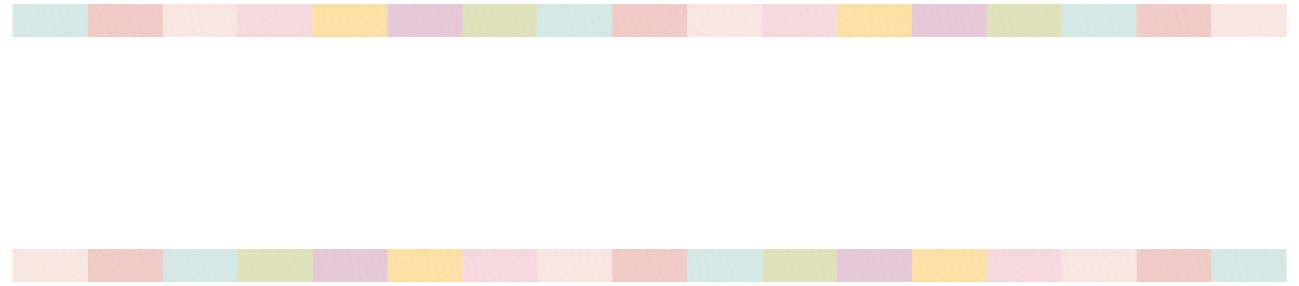 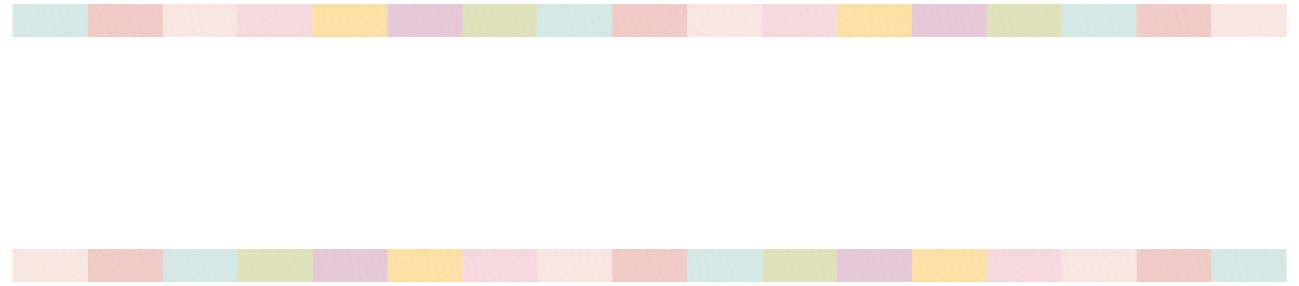 ふりがな氏　　名学年，保護者の方は保護者と御記入ください電話番号ふりがな氏　　名年代電話番号ハンコに彫りたい名前(ひらがな)代　